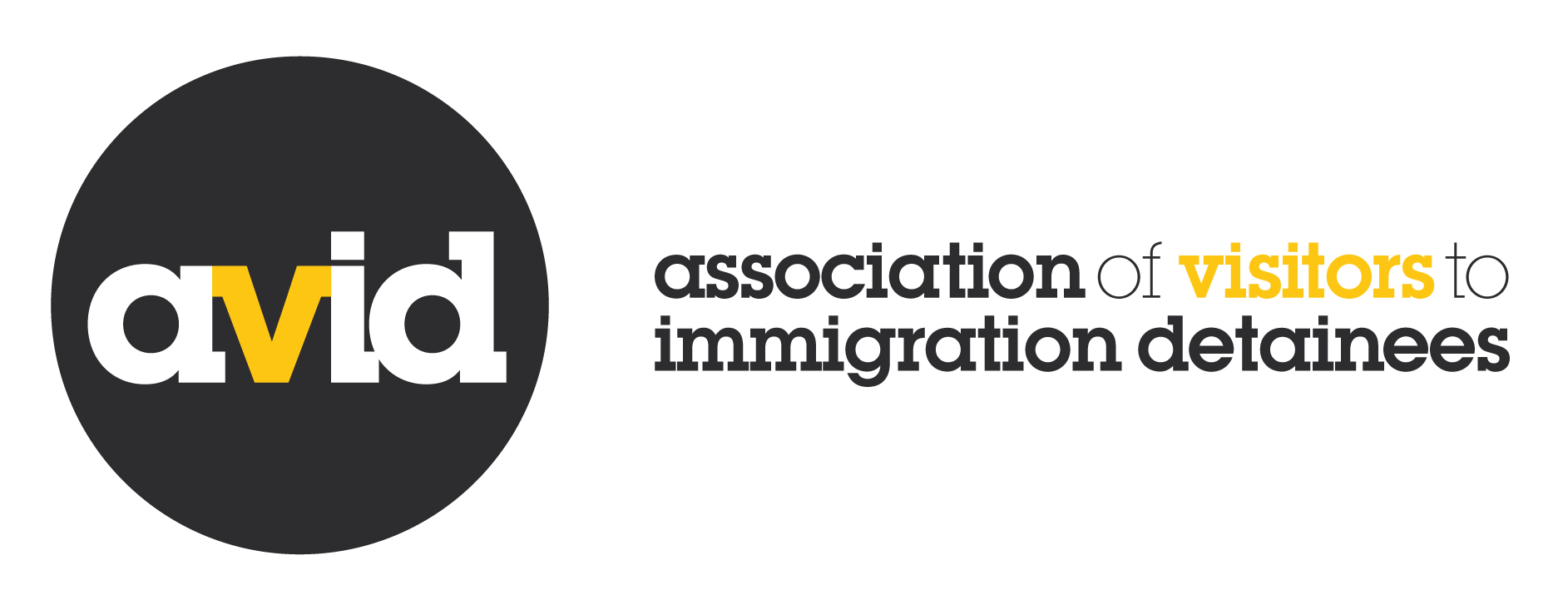 Equal Opportunities Monitoring FormAVID wants to ensure equality of opportunity in its employment policies and we continue to monitor our recruitment practices. Your cooperation in completing this form is greatly appreciated. Any information you provide is treated in strictest confidence and doesn’t form part of your application. You do not have to complete it if you do not want to. We appreciate that some people consider this information to be extremely personal. We stress that candidates are under no obligation to answer it. Position applied forDateWhere did you see this job advertised or how did you learn about the position?Ethnicity Choose one from A to E and then tick the appropriate box. Ethnicity Choose one from A to E and then tick the appropriate box. Ethnicity Choose one from A to E and then tick the appropriate box. Ethnicity Choose one from A to E and then tick the appropriate box. Ethnicity Choose one from A to E and then tick the appropriate box. Ethnicity Choose one from A to E and then tick the appropriate box. Ethnicity Choose one from A to E and then tick the appropriate box. Ethnicity Choose one from A to E and then tick the appropriate box. A. Asian or Asian BritishBangladeshiIndianPakistaniA. Asian or Asian BritishChinese Other Asian background (please specifyB. Black/African/Caribbean or Black BritishAfricanCaribbeanAny other Black/African/Caribbean or Black British background: Any other Black/African/Caribbean or Black British background: C. Other ethnic group Arab Other ethnic background, please specify:Other ethnic background, please specify:Other ethnic background, please specify:Other ethnic background, please specify:D. MixedWhite and Asian White and Black AfricanWhite and Black CaribbeanD. MixedOther mixed background, please specify:Other mixed background, please specify:Other mixed background, please specify:Other mixed background, please specify:Other mixed background, please specify:Other mixed background, please specify:Other mixed background, please specify:E. WhiteWhite BritishWhite BritishWhite Irish Gypsy or Irish travelerGypsy or Irish travelerAny other white background (please specify) F. Prefer not to sayWhich age group do you belong to? Which age group do you belong to? Which age group do you belong to? Which age group do you belong to? Which age group do you belong to? Which age group do you belong to? 16 to 25 26 to 35 36 to 4546 to 5556 to 65Over 65Prefer not to sayWhich of the following describes how you think of your gender:FemaleMale Which of the following describes how you think of your gender:In other way Prefer not to say What is your sexual orientation? What is your sexual orientation? What is your sexual orientation? What is your sexual orientation? What is your sexual orientation? What is your sexual orientation? Bisexual GayLesbian HeterosexualNone of these Prefer not to sayHow would you describe your religion or belief?How would you describe your religion or belief?How would you describe your religion or belief?How would you describe your religion or belief?How would you describe your religion or belief?How would you describe your religion or belief?BuddhistChristianHindu JewishMuslim Non-religiousSikhOther, pleasespecify:Prefer not to sayDo you consider yourself to have a disability or health condition?Do you consider yourself to have a disability or health condition?Do you consider yourself to have a disability or health condition?Do you consider yourself to have a disability or health condition?Do you consider yourself to have a disability or health condition?Do you consider yourself to have a disability or health condition?Yes NoPrefer not to say If yes, please outline any support, adaptation or equipment you would require working for AVID.